BẢNG KÊ THU MUA HÀNG HÓA, DỊCH VỤ
MUA VÀO KHÔNG CÓ HÓA ĐƠN(Ngày ……. tháng …… năm ……………)- Địa chỉ: .................................................................................................................. - Địa chỉ nơi tổ chức thu mua:.................................................................................. - Người phụ trách thu mua: ..................................................................................... - Tổng giá trị hàng hóa mua vào: ……………………………………………………….Ghi chú:- Căn cứ vào số thực tế các mặt hàng trên mà đơn vị mua của người bán không có hóa đơn, lập bảng kê khai theo thứ tự thời gian mua hàng, doanh nghiệp ghi đầy đủ các chỉ tiêu trên bảng kê, tổng hợp bảng kê hàng tháng. Hàng hóa mua vào lập theo bảng kê này được căn cứ vào chứng từ mua bán giữa người bán và người mua lập trong đó ghi rõ số lượng, giá trị các mặt hàng mua, ngày, tháng mua, địa chỉ, số CMTND của người bán và ký nhận của bên bán và bên mua.- Đối với doanh nghiệp có tổ chức các trạm nơi thu mua ở nhiều nơi thì từng trạm thu mua phải lập từng bảng kê riêng. Doanh nghiệp lập bảng kê tổng hợp chung của các trạm.Đến với Đại lý Thuế Địa Nam và đón nhận chìa khóa thành công ngay từ bước khởi đầu!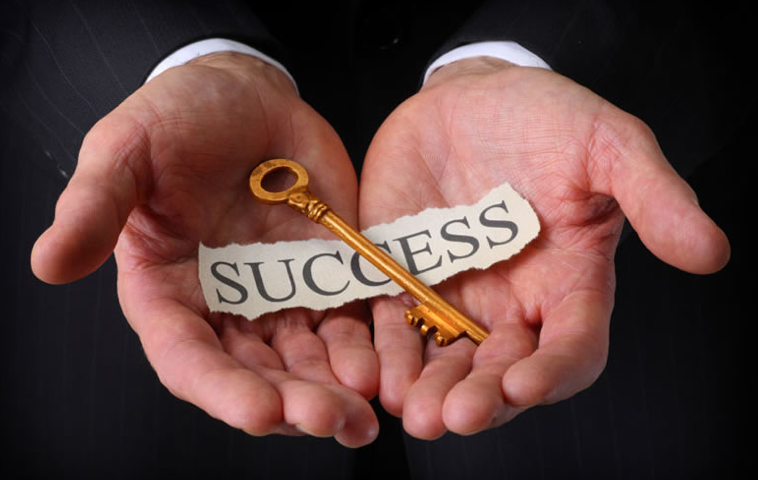 SỰ THÀNH CÔNG CỦA KHÁCH HÀNG LÀ NIỀM VUI VÀ ĐỘNG LỰC CỦA CHÚNG TÔI!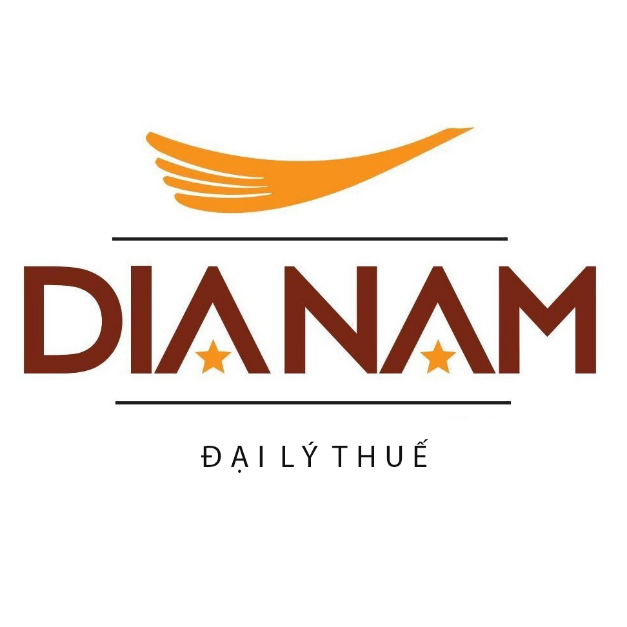 HOTLINE: 0946.978.282Đại lý Thuế Địa NamĐịa chỉ: 525 Lạc Long Quân, P.Xuân La, Q.Tây HồĐiện thoại: (+84) 4 3787 8822Fax: (+84) 4 3787 8282
Email: info@dianam.vn - hotro@dianam.vnMẫu số: 01/TNDN
(Ban hành kèm theo Thông tư số 78/2014/TT-BTC của Bộ Tài chính)- Tên doanh nghiệp: ………………………………………………………………………………………………………………………………….Mã số thuế:Ngày tháng năm mua hàngNgười bánNgười bánNgười bánHàng hóa mua vàoHàng hóa mua vàoHàng hóa mua vàoHàng hóa mua vàoGhi chúNgày tháng năm mua hàngTên người bánĐịa chỉSố CMT nhân dânTên mặt hàngSố lượngĐơn giáTổng giá thanh toán123456789Người lập bảng kê
(Ký, ghi rõ họ tên)Ngày …. tháng …. năm 201..
Giám đốc doanh nghiệp
(Ký tên, đóng dấu)